SVT!2008 Cessna 182T Skylane with G1000, GFC700, WAASN6187J Ser#18282094289 Total Time Since NewAvionics:GMA-1347 Digital Audio Panel with Marker Beacon/IntercomGTX-33 Mode S Transponder with TISGIA-63W NAV/COM/GPS/WAAS with Glideslope #1GIA-63W NAV/COM/GPS/WAAS with Glideslope #2GDU-1044B Primary Flight Display (PFD)GDU-1044B Multi-function Display (MFD)GEA-71 Engine/Airframe ComputerGRS-77 AHRSGDC-74A Air Data Computer with OAT ProbeGMU-44 MagnetometerGarmin SafeTaxi & FlightChartsGFC-700 Autopilot  • Go-Around Switch  • Electric Trim  • Autopilot Disconnect  • Control Wheel Steering ButtonGDL-69A Flight Information System (FIS) with XM RadioWX-500 StormscopeElectronic ChecklistsME-406 Two Frequency Emergency Locator TransmitterEmergency Locator Transmitter Remote Mounted SwitchBackup Attitude Gyro, Altimeter and Airspeed IndicatorControl Wheel Push-To-Talk Switch - Pilot/CopilotMic & Phone Jacks - Pilot/Copilot/PassengersAuxiliary Stereo Input JackAntennas:  • Marker Beacon Antenna  • Transponder Antenna  • VHF/GPS Antenna (2)  • XM Antenna  • NAV Antenna  • Emergency Locator Transmitter External Antenna  • Stormscope AntennaPitot System - HeatedStatic SystemHand Held MicrophoneAlternate Static SourceCompassMode S TransponderDigital Audio Panel with Audio PlaybackTraffic Information System (TIS)Terrain and Obstacle Mapping (Topographic and Relative)XM Satellite Weather Radio (subscription required)Stormscope System - WX500Garmin GFC700 Fully Integrated Two-axis AutopilotBackup Airspeed, Attitude and Altimeter - Standby BatteryAmSafe Inflatable Seat Belts & Shoulder Harness STC, Inertia Reel, Pilot/Co-Pilot/Passenger Seats 3 & 4Additional Equipment: SVTExterior:Matterhorn White with Parade Blue Pearl and Cumulus Gray Pearl Painted Stripes.Interior:Leather Seat Surfaces, Pebble Leather with Perforated Pebble Leather Insert / Pebble Vinyl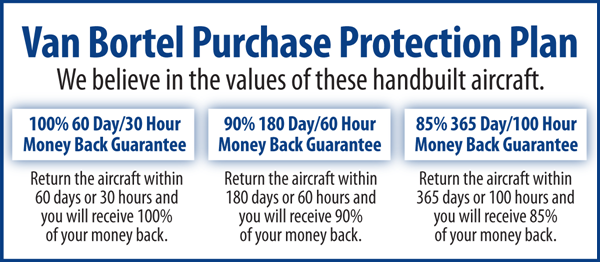 We fly the aircraft to your ramp for inspection by you and your mechanic at no cost or obligation to you.All Specifications Subject To Verification Upon InspectionTrades Welcome  •  No Damage History  •  Always Hangared  •  No Corrosion